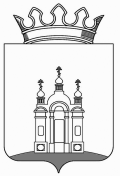 ЗЕМСКОЕ СОБРАНИЕ  ДОБРЯНСКОГО МУНИЦИПАЛЬНОГО РАЙОНАРЕШЕНИЕО внесении изменений в Положение о комиссии по соблюдению требований к служебному поведению и урегулированию конфликта интересов муниципальных служащих аппарата Земского Собрания Добрянского муниципального района и Контрольно-счетной палаты Добрянского муниципального района, утвержденное решением Земского Собрания Добрянского муниципального района от 06.03.2018 № 362 В соответствии с Федеральным законом от 02 марта 2007 г. N 25-ФЗ 
«О муниципальной службе в Российской Федерации», Федеральным законом 
от 25 декабря 2008 г. N 273-ФЗ «О противодействии коррупции», Указом Президента Российской Федерации от 01 июля 2010 г. N 821 «О комиссиях по соблюдению требований к служебному поведению федеральных государственных служащих и урегулированию конфликта интересов», Указом губернатора Пермского края от 19 июля 2012 г. N 44 «О мерах по реализации отдельных положений законодательства Российской Федерации в сфере противодействия коррупции на муниципальной службе в Пермском крае», статьей 25 Устава Добрянского муниципального района, Земское Собрание Добрянского муниципального районаРЕШАЕТ:Внести в Положение о комиссии по соблюдению требований к служебному поведению и урегулированию конфликта интересов муниципальных служащих аппарата Земского Собрания Добрянского муниципального района и Контрольно-счетной палаты Добрянского муниципального района, утвержденное решением Земского Собрания Добрянского муниципального района от 06 марта 2018 г. № 362 следующие изменения:Раздел 5 дополнить пунктом 5.1.1. следующего содержания: 5.1.1. Мотивированные заключения, предусмотренные пунктами 5.1. настоящего Положения, должны содержать:а) информацию, изложенную в обращениях или уведомлениях, указанных в абзацах втором, третьем  и четвертом подпункта «б» и подпункте  «д»  пункта 4 настоящего Положения;б) информацию, полученную от государственных органов, органов местного самоуправления и заинтересованных организаций на основании запросов;в)  мотивированный вывод по результатам предварительного рассмотрения обращений и уведомлений, указанных в абзацах втором, третьем и четвертом подпункта «б» и подпункте  «д»  пункта 4.1. настоящего Положения, а также рекомендации для принятия одного из решений в соответствии с пунктами 7.1.3.-7.1.5, 7.1.8.  настоящего Положения или иного решения.».Опубликовать настоящее решение в источнике официального опубликования – общественно-политической газете Добрянского муниципального района «Камские зори», в сетевом издании в информационно-телекоммуникационной сети «Интернет» на официальном сайте администрации Добрянского муниципального района www.dobrraion.ru.Настоящее решение вступает в силу после официального опубликования.Глава муниципального района -глава администрации Добрянского муниципального района 							К.В. ЛызовПредседатель Земского СобранияДобрянского муниципального района					А.А. ШитовПринято Земским Собранием Добрянского муниципального района03.07.2019                                                                                                № 538